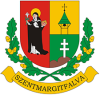 62/2020.(XII.14.) képviselő-testületi határozatTárgy: A Lenti Hulladékgazdálkodó Kft -vel díjkompenzációs megállapodás kötése Döntés formája: nyilvános62/2020. (XII.14.) képviselő-testületi határozatA Lenti Hulladékgazdálkodó Kft. -vel díjkompenzációs megállapodás kötése tárgyábanSzentmargitfalva Község Polgármestere Szentmargitfalva Község Önkormányzata Képviselő-testületének feladat- és hatáskörében eljárva, a veszélyhelyzet kihirdetéséről szóló 478/2020. (XI. 3.) Korm. rendelettel kihirdetett veszélyhelyzetben, a katasztrófavédelemről és a hozzá kapcsolódó egyes törvények módosításáról szóló 2011. évi CXXVIII. törvény 46. § (4) bekezdése alapján az alábbi határozatot hozza:Szentmargitfalva Község Polgármestere Szentmargitfalva Község Önkormányzata Képviselő-testületének feladat- és hatáskörében eljárva a Lenti Hulladékkezelő Kft. által a vízgazdálkodásról szóló 1995. évi LVII. törvény 44/D. § -a alapján megküldött díjkalkulációt, a nem közművel összegyűjtött szennyvíz begyűjtésre vonatkozó indokolt költség 3 509,- Ft/m³+ÁFAösszegre emelését elfogadja. Szentmargitfalva Község Önkormányzata Szentmargitfalva településen a nem közművel összegyűjtött szippantott szennyvíz után 1515,- Ft/m³+ ÁFA díjkompenzációt térít meg a szolgáltató számára 2021. január 1. napjától.Szentmargitfalva Község Polgármestere a nem közművel összegyűjtött szennyvízbegyűjtésére vonatkozó közszolgáltatási díj kompenzációja érdekében kötött megállapodás tervezetét az előterjesztés szerinti formában jóváhagyja és felkéri Dr. Resch Karolina jegyzőt, hogy a döntésről a közszolgáltatót értesítse.IndokolásA vízgazdálkodásról szóló 1995. évi LVII. törvény (továbbiakban: Vgtv.) 4.§ (2) d) pontja alapján a települési önkormányzat – a vízgazdálkodási tevékenységek, mint közfeladatok (közszolgáltatások) körében – köteles gondoskodni a településen található szennyvízbekötés nélküli ingatlanok esetében a nem közművel összegyűjtött háztartási szennyvíz begyűjtésének szervezéséről és ellenőrzéséről. Ezen feladatok ellátására 2014. június 26. napján az önkormányzat közszolgáltatási szerződést kötött a Lenti Hulladékgazdálkodó Kft. közszolgáltatóval.A Lenti Hulladékkezelő Kft. tájékoztatása alapján a Zalavíz Zrt. 2021. január 1. napjától a beszállítható nem közművel összegyűjtött háztartási szennyvíz ártalmatlanításának díját 710.-Ft/m3+ áfa díjról 1.010.-Ft+áfa díjra módosítja, valamint az üzemanyag és minimálbér emelkedések és a karbantartási, javítási költségek miatt szükséges a közszolgáltatás díjának 3.509.-Ft/m3 díjra való megemelése.A Vgtv. 44/D. § (8) bekezdése, valamint az önkormányzat és a Közszolgáltató között létrejött közszolgáltatási szerződés 8. 11 pontja alapján, ha a települési önkormányzat képviselő-testülete az ingatlantulajdonost terhelő közszolgáltatási díjfizetési kötelezettséget a számított díjnál díjkedvezmény alkalmazásával alacsonyabb mértékben, vagy mentesség alkalmazásával a szolgáltatás ingyenességének esetét állapítja meg, akkor a különbséget díjkompenzáció formájában meg kell térítenie. A rezsicsökkentés végrehajtásáról szóló 2013. évi LIV. törvény 4. § (1) bekezdése alapján a lakossági felhasználók esetén a közszolgálattás díjának 3509,- Ft + ÁFA összegre emelése nem érvényesíthető. Ugyanakkor a nem lakossági felhasználók esetén az emelés érvényesíthető, ehhez azonban szükséges a 6/2014. (IV.30.) önkormányzati rendelet módosítása.Magyarország Kormánya a 478/2020. (XI. 3.) Korm. rendelettel 2020. november 4. napjától veszélyhelyzetet hirdetett, amelynek időtartama alatt a katasztrófavédelemről és a hozzá kapcsolódó egyes törvények módosításáról szóló 2011. évi CXXVIII. törvény (Katv.) 46. § (4) bekezdése alapján a települési önkormányzat képviselő-testületének feladat- és hatáskörét a polgármester gyakorolja. A Kat. 45. § (4) bekezdésében biztosított hatáskört Magyarország helyi önkormányzatairól szóló 2011. CLXXXIX. törvény 9. § -ban foglalt jóhiszeműség követelményének betartásával és társadalmi rendeltetésének megfelelően kell gyakorolni úgy, hogy az így hozott döntések megfeleljenek a szükségesség és arányosság követelményének.A döntéshozatal szükségességének és arányosságának vizsgálata során megállapítottam, hogy a Zalavíz Zrt. 2021. januári díjemelésének finanszírozásához, valamint a 2021. évi költségvetés tervezéséhez szükséges a díjkalkuláció és a megállapodás 2020. december 31. napjáig való elfogadása, azzal nem várható meg a veszélyhelyzet vége.Szentmargitfalva, 2020. december 14.Molnár János											polgármester